INDICAÇÃO Nº 03442/2013Sugere ao Poder Executivo Municipal operação “tapa-buraco” e construção de canaleta para contenção d’agua de chuva na Av. Mogi Guaçu esquina com Av. Prof. Charles Keese Dodson no bairro Planalto do Sol II.Excelentíssimo Senhor Prefeito Municipal, Nos termos do Art. 108 do Regimento Interno desta Casa de Leis, dirijo-me a Vossa Excelência para sugerir que, por intermédio do Setor competente, seja executada operação “tapa-buraco” e construção de canaleta para contenção d’agua de chuva na Av. Mogi Guaçu esquina com Av. Prof. Charles Keese Dodson no bairro Planalto do Sol II, neste município. Justificativa:Conforme visita realizada “in loco”, este vereador pôde constatar que devido a alfa de canaleta para contenção de agua, foi aberto um buraco, fato este que prejudica as condições de tráfego e potencializa a ocorrência de acidentes, bem como o surgimento de avarias nos veículos automotores que por esta via diariamente trafegam. Plenário “Dr. Tancredo Neves”, em 29 de Maio de 2013.ALEX ‘BACKER’-Vereador-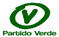 